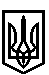 ТРОСТЯНЕЦЬКА СІЛЬСЬКА РАДАСТРИЙСЬКОГО РАЙОНУ ЛЬВІВСЬКОЇ ОБЛАСТІХІІ сесія VІІІ скликанняР І Ш Е Н Н Я_______ 2021 року                                 с. Тростянець		                                  ПРОЄКТПро включення до переліку земельних ділянокдля підготовки Лотів для продажу на земельних торгах у формі аукціону та надання дозволу на виготовленнявідповідної містобудівної документації            Заслухавши інформацію сільського голови М. Цихуляка, з метою забезпечення ефективного використання земель, залучення додаткових коштів у місцевий бюджет для реалізації програм соціально-економічного розвитку та для економії коштів місцевого бюджету, враховуючи вимоги п.5 ст.135, п.5 ст.136 Земельного кодексу України, якими передбачено, що фінансування підготовки лотів до проведення земельних торгів з продажу у власність земельних ділянок державної, комунальної, приватної власності та прав на них, організації та проведення земельних торгів може здійснюватися за рахунок коштів Виконавця земельних торгів на підставі договору про підготовку лотів для продажу та організацію і проведення земельних торгів між Організатором земельних торгів та Виконавцем земельних торгів з наступним відшкодуванням витрат Виконавцю земельних торгів за рахунок коштів, що сплачуються Переможцем земельних торгів, керуючись ст. 26 Закону України «Про місцеве самоврядування в Україні», ст.134-138 Земельного кодексу України, сільська  рада в и р і ш и л а:Включити до переліку земельних ділянок для підготовки Лотів для продажу на земельних торгах у формі аукціону земельну ділянку орієнтовною площею 1,3344га, що розташована: за межами населеного пункту с. Поляна.Надати дозвіл на розроблення детального плану території земельної ділянки, зазначеної в п.1 даного Рішення.Надати дозвіл на розроблення проекту землеустрою щодо відведення земельної ділянки, зазначеної в п.1 даного Рішення.  Надати дозвіл на виготовлення звіту з експертної грошової оцінки земельної ділянки, зазначеної в п.1 даного Рішення.Відповідно до п.5. ст.135, п.5. ст.136 ЗКУ фінансування підготовки Лоту до продажу на земельних торгах та проведення земельних торгів здійснити без використання бюджетних коштів, за рахунок коштів Виконавця земельних торгів, на підставі Договору про підготовку Лоту до проведення та про організацію і проведення земельних торгів  у формі аукціону між Організатором торгів та Виконавцем земельних торгів з наступним відшкодуванням витрат Виконавцю земельних торгів за рахунок коштів, що сплачуються Переможцем земельних торгів.Доручити сільському голові М. Цихуляку укласти Договір із спеціалізованою організацією ПП «Фірма «СОМГІЗ» – Виконавцем земельних торгів про підготовку Лоту до проведення та про організацію і проведення земельних торгів  у формі аукціону.Виконавчому комітету забезпечити:проведення громадських слухань щодо врахування громадських інтересів у проекті детального плану території  земельної ділянки, зазначеної в п.1 даного Рішення, у порядку, визначеному Постановою Кабінету Міністрів України за №555 від 25.05.2011р.;подання, виготовленої та погодженої в установленому Законом порядку, відповідної документації на земельну ділянку, зазначену в п.1 даного Рішення, на затвердження сесією  сільської  ради.Контроль за виконанням рішення покласти на постійну комісію з питань земельних відносин, будівництва, архітектури, просторового планування, природних ресурсів та екології (голова комісії І. Соснило).Сільський голова                                                          	                Михайло ЦИХУЛЯК